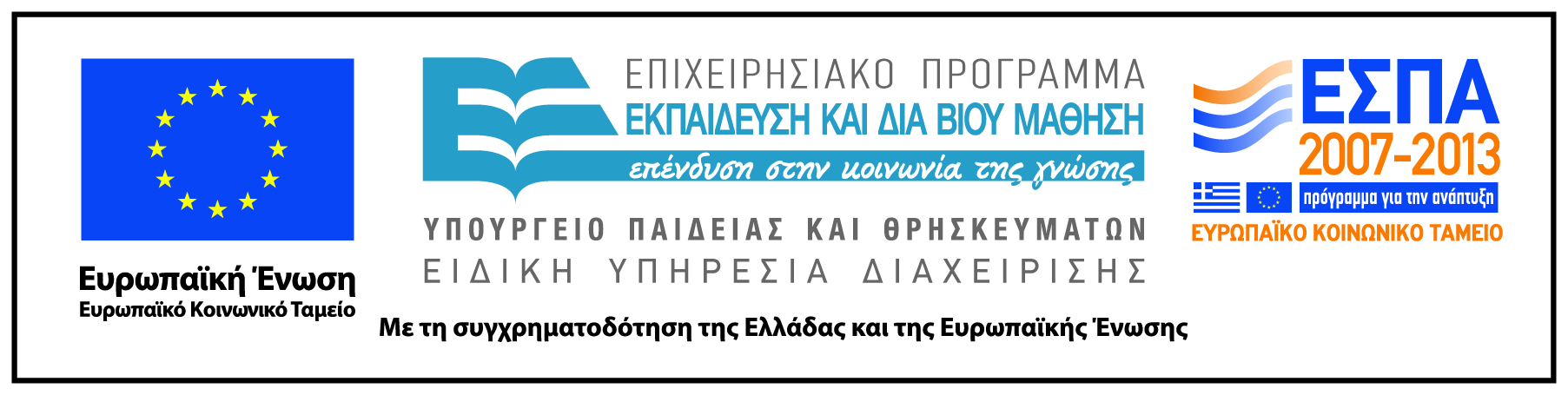 Αθήνα / Athens  9/03/2015						Αρ. Πρωτ. / Ref. Nr: 473ΠΡΟΣΚΛΗΣΗ ΕΚΔΗΛΩΣΗΣ ΕΝΔΙΑΦΕΡΟΝΤΟΣΔΙΕΡΜΗΝΕΩΝ ΝΟΗΜΑΤΙΚΗΣ ΓΛΩΣΣΑΣ ΣΤΟ ΠΡΟΓΡΑΜΜΑ ΕΞΕΙΔΙΚΕΥΣΗΣ ΑΙΡΕΤΩΝ ΣΤΕΛΕΧΩΝ ΚΑΙ ΕΡΓΑΖΟΜΕΝΩΝ ΤΟΥ ΑΝΑΠΗΡΙΚΟΥ ΚΙΝΗΜΑΤΟΣ ΣΤΟ ΣΧΕΔΙΑΣΜΟ ΠΟΛΙΤΙΚΗΣ ΓΙΑ ΘΕΜΑΤΑ ΑΝΑΠΗΡΙΑΣ (ΥΠΟΕΡΓΟ 1 ΔΡΑΣΗ 2 )ΤΟΥ ΕΡΓΟΥ «ΠΡΟΓΡΑΜΜΑΤΑ ΔΙΑ ΒΙΟΥ ΕΚΠΑΙΔΕΥΣΗΣ ΓΙΑ ΤΗΝ ΑΝΑΠΗΡΙΑ» Η Εθνική Συνομοσπονδία Ατόμων με Αναπηρία (Ε.Σ.Α.μεΑ.), Ν.Π.Ι.Δ.- Μη Κερδοσκοπικού Χαρακτήρα, στο πλαίσιο του Ε.Π. «ΕΚΠΑΙΔΕΥΣΗ ΚΑΙ ΔΙΑ ΒΙΟΥ ΜΑΘΗΣΗ 2007-2013», ΚΑΤΗΓΟΡΙΑ ΠΡΑΞΕΩΝ «Λοιποί Φορείς Παροχής Δια Βίου Εκπαίδευσης» της προγραμματικής περιόδου «ΕΣΠΑ 2007-2013», με τη συγχρηματοδότηση της Ευρωπαϊκής Ένωσης (Ευρωπαϊκό Κοινωνικό Ταμείο – ΕΚΤ) και εθνικών πόρων, υλοποιεί Έργο με τίτλο: «ΠΡΟΓΡΑΜΜΑΤΑ ΔΙΑ ΒΙΟΥ ΕΚΠΑΙΔΕΥΣΗΣ ΓΙΑ ΤΗΝ ΑΝΑΠΗΡΙΑ - ΑΠ 7,8,9»ΚΑΛΕΙυποψηφίους να εκδηλώσουν ενδιαφέρον για την κάλυψη θέσεων Διερμηνέων Νοηματικής Γλώσσας στο τμήμα εκπαίδευσης στην Λάρισα στο πλαίσιο υλοποίησης της ΔΡΑΣΗΣ 2 «ΠΡΟΓΡΑΜΜΑ ΕΞΕΙΔΙΚΕΥΣΗΣ ΑΙΡΕΤΩΝ ΣΤΕΛΕΧΩΝ ΚΑΙ ΕΡΓΑΖΟΜΕΝΩΝ ΤΟΥ ΑΝΑΠΗΡΙΚΟΥ ΚΙΝΗΜΑΤΟΣ ΣΤΟ ΣΧΕΔΙΑΣΜΟ ΠΟΛΙΤΙΚΗΣ ΓΙΑ ΘΕΜΑΤΑ ΑΝΑΠΗΡΙΑΣ» του Υποέργου 1 «Εκπαιδευτικά Προγράμματα Δια Βίου Μάθησης για Άτομα με Αναπηρία» του ανωτέρω Έργου. Τη χρονική περίοδο 3-6 Απριλίου 2015 (1ο 4ήμερο)  και 24-27 Απριλίου 2015 (2ο 4ήμερο). θα διεξαχθεί εκπαιδευτικό τμήμα στην Λάρισα συνολικής διάρκειας 50 ωρών. Σε περίπτωση που δεν δηλώσει συμμετοχή κωφός εκπαιδευόμενος, δεν θα ληφθούν υπόψη τυχόν αιτήσεις ενδιαφέροντος και θα ακυρωθεί η πρόσκληση εκδήλωσης ενδιαφέροντος προς αυτή την πόλη.Προϋποθέσεις Συμμετοχής – Απαραίτητα προσόντα:Βεβαίωση Διερμηνείας από Σωματείο Διερμηνείας ΕΝΓ. Υποβολή ΔικαιολογητικώνΟι ενδιαφερόμενοι μαζί με την αίτηση, η οποία είναι συνημμένη στην παρούσα πρόσκληση εκδήλωσης ενδιαφέροντος, πρέπει να υποβάλουν: 1. Βιογραφικό Σημείωμα.2. Επικυρωμένο φωτοαντίγραφο των δύο όψεων της αστυνομικής ταυτότητας.3. Επικυρωμένο φωτοαντίγραφο της σχετικής βεβαίωσης. Οδηγίες Υποβολής ΔικαιολογητικώνΟι ενδιαφερόμενοι μπορούν είτε να προσκομίσουν την αίτηση και τα δικαιολογητικά τους οι ίδιοι (Δευτέρα έως Παρασκευή, ώρες 09:00 έως 15:00) μέχρι την 24η Μαρτίου 2015 και ώρα 15:00, είτε να τα υποβάλουν ταχυδρομικά με συστημένη επιστολή στην ακόλουθη διεύθυνση της Ε.Σ.Α.μεΑ.: Ελευθερίου Βενιζέλου 236 Τ.Κ. 16341 Ηλιούπολη, 2ος όροφος, υπ’ όψιν: Γραφείου Πρωτοκόλλου.Το εμπρόθεσμο των αιτήσεων κρίνεται από την ημερομηνία της ταχυδρομικής σήμανσης.Πληροφορίες/ΔιευκρινήσειςΓια περισσότερες πληροφορίες, οι ενδιαφερόμενοι μπορούν να απευθύνονται στην κ. Νεκταρία Αποστολάκη στο τηλ.: 210 - 9949837, e-mail: esaea@otenet.gr, από Δευτέρα έως Παρασκευή, ώρες 10:00π.μ. έως 14:00μ.μ.Ο Πρόεδρος της Ε.Σ.Α.μεΑ.ΙΩΑΝΝΗΣ ΒΑΡΔΑΚΑΣΤΑΝΗΣ